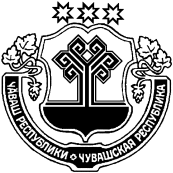 В соответствии с Законом Чувашской Республики от 21.09.2020 № 70 "О внесении изменений в Закон Чувашской Республики "О муниципальной службе в Чувашской Республике"администрация Шумерлинского района  п о с т а н о в л я е т:1. Внести в Положение о предоставлении гражданами, претендующими на замещение должностей муниципальной службы, и лицами, замещающими должности муниципальной службы в администрации Шумерлинского района, сведений о расходах, доходах, об имуществе и обязательствах имущественного характера, а также о расходах, доходах, об имуществе и обязательствах имущественного характера своих супруги (супруга) и несовершеннолетних детей, утвержденное постановлением администрации Шумерлинского района от 31.12.2015  № 725, изменение, дополнив абзац пятый пункта 2 после слов "акций (долей участия, паев в уставных (складочных) капиталах организаций)" словами ", цифровых финансовых активов, цифровой валюты".2. Настоящее постановление  вступает в силу после его официального опубликования в информационном издании «Вестник Шумерлинского района», но не ранее 01 января 2021 года, и подлежит размещению на официальном сайте Шумерлинского района в сети «Интернет».ЧĂВАШ  РЕСПУБЛИКИЧУВАШСКАЯ РЕСПУБЛИКА ÇĚМĚРЛЕ РАЙОНĚН АДМИНИСТРАЦИЙĚ ЙЫШĂНУ19.11.2020    № 642 Çěмěрле хулиАДМИНИСТРАЦИЯШУМЕРЛИНСКОГО РАЙОНАПОСТАНОВЛЕНИЕ19.11.2020    № 642  г. ШумерляО внесении изменений в постановление администрации Шумерлинского района от 31.12.2015 № 725 «Об утверждении положения о предоставлении гражданами, претендующими на замещение должностей муниципальной службы, и лицами, замещающими должности муниципальной службы в администрации Шумерлинского района, сведений о расходах, доходах, об имуществе и обязательствах имущественного характера, а также о расходах, доходах, об имуществе и обязательствах имущественного характерасвоих супруги (супруга) и несовершеннолетних детей»О внесении изменений в постановление администрации Шумерлинского района от 31.12.2015 № 725 «Об утверждении положения о предоставлении гражданами, претендующими на замещение должностей муниципальной службы, и лицами, замещающими должности муниципальной службы в администрации Шумерлинского района, сведений о расходах, доходах, об имуществе и обязательствах имущественного характера, а также о расходах, доходах, об имуществе и обязательствах имущественного характерасвоих супруги (супруга) и несовершеннолетних детей»Глава администрации Шумерлинского района Л.Г. Рафинов